Порядок оплаты оргвзноса за участие в Олимпиаде 2020/2021 учебного года
Размер организационного взноса в 2020-2021 учебном году составляет 190,00 рублей для каждого участника Олимпиады, является фиксированным и на количество предметов не делится.

Оргвзнос оплачивается один раз и его размер не зависит от количества выбранных предметов. Каждый участник добровольно выбирает от 1 до 3 предметов. При выборе от 4 до 6 предметов оргвзнос оплачивается дважды.

Оплата организационных взносов осуществляется в период с 14 сентября по 1 ноября 2020 года путем перечисления денежных средств на расчетный счет организатора Олимпиады:

АНО «Виктори»

ИНН 0274992501 КПП 027601001
ОГРН 1130200004417

р/с 40703810700250000009
в Филиале ПАО «БАНК УРАЛСИБ» г.Уфа
к/с 30101810600000000770
БИК 048073770

Организационные взносы за участие в Олимпиаде могут быть оплачены как индивидуально родителями обучающихся, так и коллективно (от класса, от параллели, от ОУ в целом).
Оплату можно произвести в любом банке по квитанции, либо через онлайн системы банков. Например, для оплаты в системе  выбрать пункт меню «Переводы и платежи», далее «Образование» – «Другие образовательные учреждения» и в строке поиска ввести: АНО Виктори. Затем необходимо заполнить обязательные поля (персональные данные плательщика) платежного поручения.
Для оплаты в системе , в личном кабинете выбрать пункт меню «Оплата услуг и переводы» – «Оплата услуг» – «город Уфа», далее найти АНО «Виктори» по ИНН 0274992501. Заполнить обязательные поля (персональные данные плательщика) платежного поручения.

Для оплаты через мобильное приложение «Сбербанк-онлайн» – в личном кабинете выбрать пункт меню «Платежи» – «Остальное» и в строке поиска ввести: АНО Виктори. Далее заполнить обязательные поля (персональные данные плательщика) платежного поручения.

Для оплаты через мобильное приложение «Мобильный банк УРАЛСИБ» – в личном кабинете выбрать пункт меню «Платежи», выбрать город "Уфа" и в строке поиска ввести: 0274992501. Далее заполнить обязательные поля (персональные данные плательщика) платежного поручения.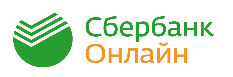 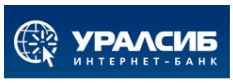 